Come and play in the water!!!  Troop 1 Families will get together and GO…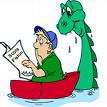 Where:  Fenton Lake State ParkWhen:  August 12-14, 2011Who:  Scouts and Families of the best Troop in the worldCampmaster:  Mr. Meyer 730-3671 e-mail asm90eagle@yahoo.comREGISTRATION IS DUE THIS TUESDAY, August 2 - PLEASE PRINT                   Put Registration Form in Mr. Meyers box and your Check in the Lockbox…THANK YOU!!!Scout’s Name_________________________________ Patrol ______________________Names of Family Going: Mom ______________________ Dad ______________________Siblings 1. _____________________ Age______  2. _____________________ Age_____ Vehicle will you be driving? Make:______________ Year:______ Model:_________________# Seat Belts________  A Cell Phone Number:  __________________________________FEES – FEES - Include Meals, Cracker Barrels and Program Materials – Gas - FEESScouts, Adults & “Old Goats” $25.00 each: _____ X $25.00  =  $____________Siblings 5 to 10 years of age $15.00 each: _____ X $15.00  =  $____________TOTAL OF CHECK IN LOCKBOX……...……….……………………………………….… $____________